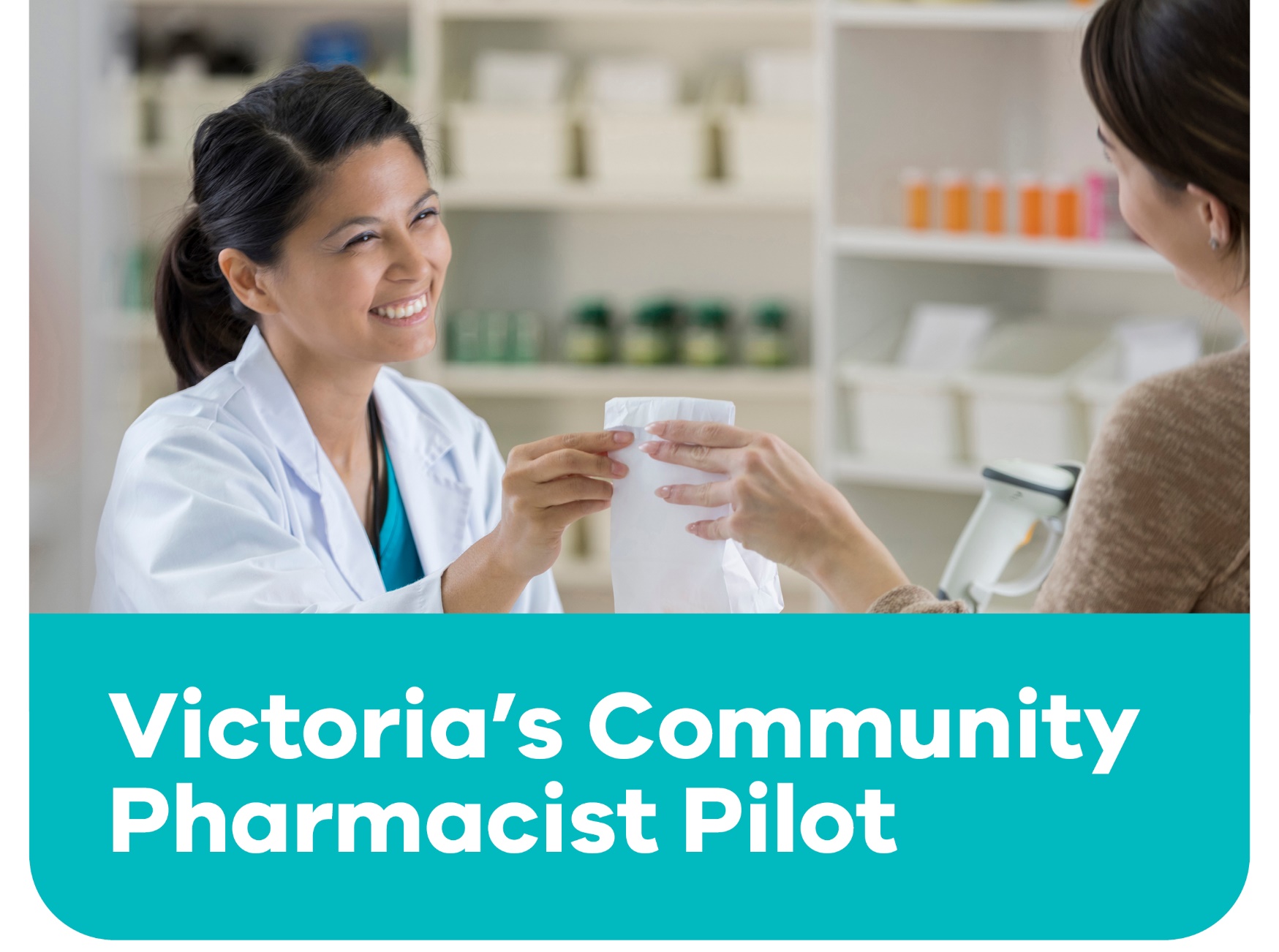 The 12-month pilot will allow people to receive some treatment at a local pharmacy without needing to see a doctor to get a prescription first.Current services include:Continued supply of oral contraceptive pills, without a prescription.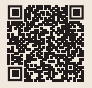 Antibiotics for uncomplicated urinary tract infections in women.Travel and other vaccines.Treatment for shingles and mild plaque psoriasis